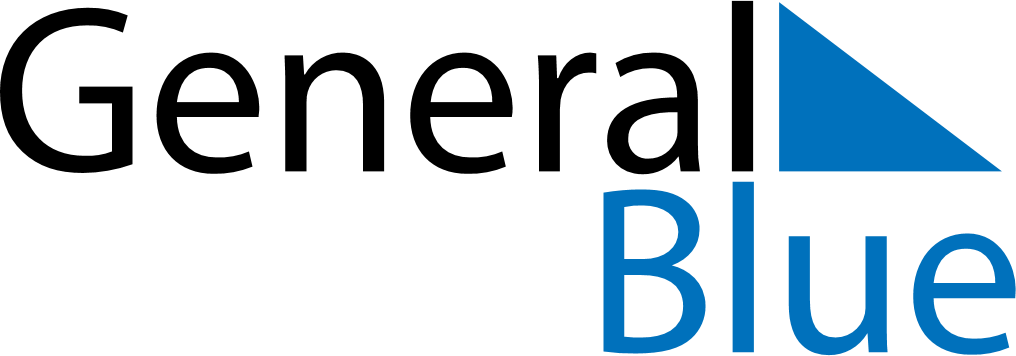 January 2024January 2024January 2024January 2024January 2024January 2024Talavera de la Reina, Castille-La Mancha, SpainTalavera de la Reina, Castille-La Mancha, SpainTalavera de la Reina, Castille-La Mancha, SpainTalavera de la Reina, Castille-La Mancha, SpainTalavera de la Reina, Castille-La Mancha, SpainTalavera de la Reina, Castille-La Mancha, SpainSunday Monday Tuesday Wednesday Thursday Friday Saturday 1 2 3 4 5 6 Sunrise: 8:40 AM Sunset: 6:03 PM Daylight: 9 hours and 22 minutes. Sunrise: 8:41 AM Sunset: 6:04 PM Daylight: 9 hours and 23 minutes. Sunrise: 8:41 AM Sunset: 6:05 PM Daylight: 9 hours and 24 minutes. Sunrise: 8:41 AM Sunset: 6:06 PM Daylight: 9 hours and 25 minutes. Sunrise: 8:41 AM Sunset: 6:07 PM Daylight: 9 hours and 25 minutes. Sunrise: 8:41 AM Sunset: 6:08 PM Daylight: 9 hours and 26 minutes. 7 8 9 10 11 12 13 Sunrise: 8:41 AM Sunset: 6:09 PM Daylight: 9 hours and 27 minutes. Sunrise: 8:41 AM Sunset: 6:10 PM Daylight: 9 hours and 28 minutes. Sunrise: 8:41 AM Sunset: 6:10 PM Daylight: 9 hours and 29 minutes. Sunrise: 8:40 AM Sunset: 6:11 PM Daylight: 9 hours and 31 minutes. Sunrise: 8:40 AM Sunset: 6:12 PM Daylight: 9 hours and 32 minutes. Sunrise: 8:40 AM Sunset: 6:14 PM Daylight: 9 hours and 33 minutes. Sunrise: 8:40 AM Sunset: 6:15 PM Daylight: 9 hours and 34 minutes. 14 15 16 17 18 19 20 Sunrise: 8:39 AM Sunset: 6:16 PM Daylight: 9 hours and 36 minutes. Sunrise: 8:39 AM Sunset: 6:17 PM Daylight: 9 hours and 37 minutes. Sunrise: 8:39 AM Sunset: 6:18 PM Daylight: 9 hours and 39 minutes. Sunrise: 8:38 AM Sunset: 6:19 PM Daylight: 9 hours and 40 minutes. Sunrise: 8:38 AM Sunset: 6:20 PM Daylight: 9 hours and 42 minutes. Sunrise: 8:37 AM Sunset: 6:21 PM Daylight: 9 hours and 43 minutes. Sunrise: 8:37 AM Sunset: 6:22 PM Daylight: 9 hours and 45 minutes. 21 22 23 24 25 26 27 Sunrise: 8:36 AM Sunset: 6:23 PM Daylight: 9 hours and 47 minutes. Sunrise: 8:36 AM Sunset: 6:25 PM Daylight: 9 hours and 48 minutes. Sunrise: 8:35 AM Sunset: 6:26 PM Daylight: 9 hours and 50 minutes. Sunrise: 8:34 AM Sunset: 6:27 PM Daylight: 9 hours and 52 minutes. Sunrise: 8:34 AM Sunset: 6:28 PM Daylight: 9 hours and 54 minutes. Sunrise: 8:33 AM Sunset: 6:29 PM Daylight: 9 hours and 56 minutes. Sunrise: 8:32 AM Sunset: 6:30 PM Daylight: 9 hours and 58 minutes. 28 29 30 31 Sunrise: 8:32 AM Sunset: 6:32 PM Daylight: 10 hours and 0 minutes. Sunrise: 8:31 AM Sunset: 6:33 PM Daylight: 10 hours and 2 minutes. Sunrise: 8:30 AM Sunset: 6:34 PM Daylight: 10 hours and 4 minutes. Sunrise: 8:29 AM Sunset: 6:35 PM Daylight: 10 hours and 6 minutes. 